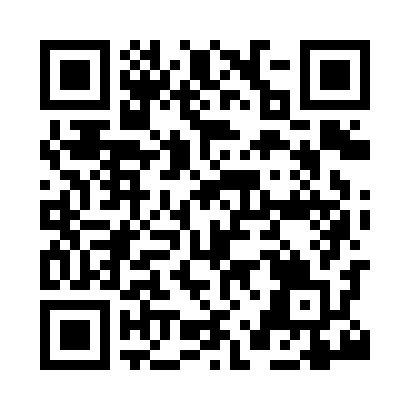 Prayer times for Cotherstone, County Durham, UKMon 1 Jul 2024 - Wed 31 Jul 2024High Latitude Method: Angle Based RulePrayer Calculation Method: Islamic Society of North AmericaAsar Calculation Method: HanafiPrayer times provided by https://www.salahtimes.comDateDayFajrSunriseDhuhrAsrMaghribIsha1Mon2:544:371:126:559:4711:292Tue2:554:381:126:559:4611:293Wed2:554:391:126:559:4611:294Thu2:564:401:126:559:4511:295Fri2:564:411:136:559:4411:286Sat2:574:421:136:549:4411:287Sun2:584:431:136:549:4311:288Mon2:584:441:136:549:4211:279Tue2:594:451:136:539:4111:2710Wed3:004:461:136:539:4011:2711Thu3:004:471:146:539:3911:2612Fri3:014:491:146:529:3811:2613Sat3:024:501:146:529:3711:2514Sun3:024:511:146:519:3611:2515Mon3:034:531:146:509:3511:2416Tue3:044:541:146:509:3411:2417Wed3:054:551:146:499:3211:2318Thu3:054:571:146:489:3111:2219Fri3:064:581:146:489:3011:2220Sat3:075:001:146:479:2811:2121Sun3:085:011:146:469:2711:2022Mon3:095:031:146:459:2511:2023Tue3:095:051:146:459:2411:1924Wed3:105:061:146:449:2211:1825Thu3:115:081:146:439:2011:1726Fri3:125:091:146:429:1911:1627Sat3:135:111:146:419:1711:1628Sun3:135:131:146:409:1511:1529Mon3:145:141:146:399:1311:1430Tue3:155:161:146:389:1211:1331Wed3:165:181:146:379:1011:12